The Last Hour of Prime Is Still A Big DealViewership of the last hour of broadcast primetime — 10 p.m. on the Big Three and 9 p.m. on Fox — still matters. It serves as the lead-in for the affiliates’ late local news and for network’s latenight and affiliates’ programming the following morning.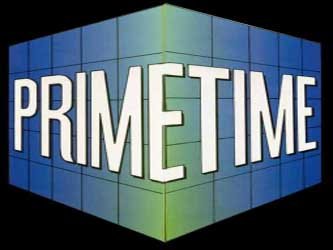 TVNewsCheck 2.13.19https://tvnewscheck.com/article/top-news/230207/last-hour-prime-still-big-deal/?utm_source=Listrak&utm_medium=Email&utm_term=The+Last+Hour+Of+Prime+Is+Still+A+Big+Deal&utm_campaign=The+Last+Hour+Of+Prime+Is+Still+A+Big+DealImage credit:https://img.sharetv.com/shows/standard/prime_time_au.jpg